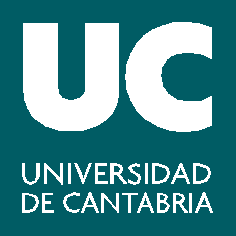 SOLICITUD DE ADMISIÓNCURSO DE ADAPTACIÓN AL GRADO EN INGENIERÍA DE TECNOLOGÍAS DE TELECOMUNICACIÓNCURSO DE ADAPTACIÓN AL GRADO EN INGENIERÍA EN TECNOLOGÍAS INDUSTRIALES*Deberá indicar los estudios a los que solicita acceder por orden de preferencia. Los datos contenidos en este documento, necesarios para el desarrollo de las competencias de esta Universidad, serán tratados informáticamente de acuerdo con lo dispuesto en la Ley Orgánica 15/1999 y en los términos de la información que se le ha facilitado.Santander, a        de       de       Fdo:     SR/A. DECANO/A  DIRECTOR/A  DE LA FACULTAD/ESCUELADatos personalesDatos personalesDatos personalesDatos personalesDatos personalesDatos personalesDatos personalesPrimer apellidoPrimer apellidoSegundo apellidoSegundo apellidoSegundo apellidoNombreNombreDNI/ PasaporteTeléfonoTeléfonoTeléfono MóvilE-mailE-mailE-mailCalleCalleCalleLocalidadLocalidadCódigo PostalProvinciaEstudios universitarios cursadosEstudios universitarios cursadosEstudios universitarios cursadosEstudios universitarios cursadosEstudios universitarios cursadosEstudios universitarios cursadosEstudios universitarios cursadosDenominación del TítuloDenominación del TítuloDenominación del TítuloUniversidad de ProcedenciaUniversidad de ProcedenciaUniversidad de ProcedenciaUniversidad de ProcedenciaEstudios a los que solicita acceder*Estudios a los que solicita acceder*Grado en Ingeniería de Tecnologías de TelecomunicaciónGrado en Ingeniería en Tecnologías Industriales